проєкт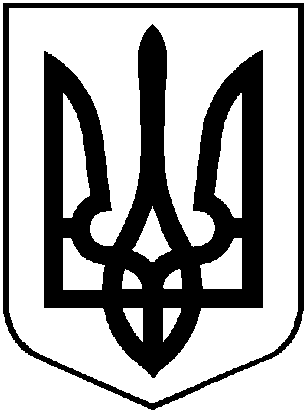 У К Р А Ї Н АХ М І Л Ь Н И Ц Ь К А   М І С Ь К А   Р А Д АВ І Н Н И Ц Ь К О Ї    О Б Л А С Т ІР І Ш Е Н Н Я №___.___.2021року						       ___ сесія міської радим. Хмільник                                                                                           8 скликання         Про затвердження документації із землеустрою та безоплатну передачу у власність земельних ділянок (присадибні земельні ділянки) на території населених пунктів Хмільницької міської територіальної громади (територія колишньої Порицької  сільської ради)Розглянувши заяву громадянки Марківської І.В. щодо затвердження документації із землеустрою та безоплатну передачу у власність земельних ділянок на території населених пунктів Хмільницької міської територіальної громади, враховуючи розпорядження Кабінету Міністрів України від 12 червня 2020 року №707-р «Про визначення адміністративних центрів та затвердження територій територіальних громад Вінницької області»,  відповідно до  ст.ст. 12, 19, 33, 38, 39, 40, 80, 81, 90, 91, 116, 118, 121, 122, 125, 126, 186 Земельного кодексу України,  керуючись Законом України «Про Державний земельний кадастр», Законом України «Про землеустрій», Законом України «Про державну реєстрацію речових прав на нерухоме майно та їх обтяжень»,  ст. ст. 25, 26, 59, 60 та п. 6-1 розділу V Прикінцеві та Перехідні положення Закону України «Про місцеве самоврядування в Україні», міська радаВИРІШИЛА:1. Затвердити технічну документацію із землеустрою щодо встановлення (відновлення) меж земельних ділянок в натурі (на місцевості). Передати земельні ділянки безоплатно в приватну власність для будівництва і обслуговування житлового будинку, господарських будівель і споруд (присадибна ділянка) (02.01) та для ведення особистого селянського господарства (01.03)  на території населених пунктів Хмільницької міської територіальної громади (територія колишньої Порицької  сільської ради):- Марківській Ірині Валеріївні (ідентифікаційний номер 3176509228, зареєстрована: Вінницька область,  Хмільницький район, с. Порик,  вул. Ів.  Свідерського,  2-а):                                                                     - площею 0,2500 га для будівництва і обслуговування житлового будинку, господарських будівель і споруд (02.01) по вул. Ів. Свідерського, 2  у с. Порик,  кадастровий номер 0524885600:03:001:0399;     -  для ведення особистого селянського господарства (01.03) загальною площею 0,7929 га, в тому числі:- 0,3300 га по вул. Ів. Свідерського,  2  у с. Порик,  кадастровий номер  0524885600:03:001:0398;     - 0,4629 га  по вул. Ів. Свідерського б/н  у с. Порик,  кадастровий номер   0524885600:05:002:0432  (попереднє рішення 17 сесії Порицької сільської ради 5 скликання № 212  від 09.09.2009 р., заява від 30.03.2021 року).2. Попередити землевласника визначеного в п. 1 цього рішення про необхідність:дотримання  Правил благоустрою території населених пунктів Хмільницької міської  територіальної громади;безперешкодного надання представникам комунальних підприємств, служб, а також інших підприємств доступу до земельних ділянок для здійснення обслуговування та ремонту мереж, які знаходяться в їхньому віданні та розташовані в межах наданих земельних  ділянок.дотримання вимог ст. 91 та глави 17 Земельного кодексу України.3. Землевласнику визначеному в п. 1 цього рішення:-  здійснити державну реєстрацію права на земельні ділянки.4. Центру надання адміністративних послуг у м. Хмільнику видати заявниці чи особі, яка діє від її  імені, витяг із рішення під підпис або направити листом з повідомленням.5. Контроль за виконанням цього рішення покласти на постійну комісію міської ради з питань земельних відносин, агропромислового комплексу, містобудування, екології та природокористування /голова комісії Мазур В.Я./.Міський голова 	                		М.В. Юрчишин